Lab (6): Numerical Integration#2: Implementing Simpson Rule in MatlabThe Simpson rule as discussed in class is given as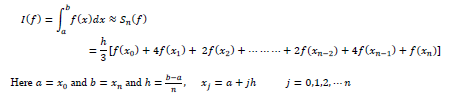 The following file simpson.m implements the Simpson’s rule in Matlab function [integral]=simpson(index_f,a,b,n)%% function [integral]=simpson(a,b,n0,index_f)%% function to calculate the integral using Simpson rule% input parameters:% index_f: parameter for the integrand% a: lower limit% b: upper limit% n: Number of intervals must be positive even integer greater than or %%equal to 2%% output parameter:integral% Initialize for Simpson integration.sumend = f(a,index_f) + f(b,index_f);sumodd = 0;sumeven = 0;% For case of n=2if(n == 2)h = (b-a)/n;k=1;sumodd1 = f(a+k*h,index_f);integral= h*(sumend + 4*sumodd1)/3; %%%% this will calculate the integeralend%% For case of n > 2.if(n > 2)h = (b-a)/n;for i=2:2:n-2sumeven = sumeven + f(a+i*h,index_f);endfor k=1:2:n-1sumodd = sumodd + f(a+k*h,index_f);endintegral= h*(sumend + 4*sumodd + 2*sumeven)/3; %%%% this will caluclate the integeralend%% This defines the integrand.function f_value = f(x,index)switch indexcase 1f_value = exp(-x.^2);case 2f_value = 1 ./(1+x.^2);case 3f_value = 1 ./(2+sin(x));case 4f_value = exp(cos(x));endRead the m file carefully and make sure you understand all the Matlab commands  Run this function by writing a script file (e.g. main.m). A sample script file is as follows: clear alla = 0;b = 1;n = 2;index_f = 1integral = simpson(index_f,a,b,n)Run this script file to calculate the integral of  , as given on page 198 of your textbook and fill in the following table 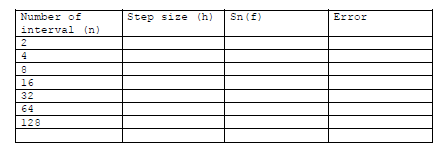 Modify your script file to generate the table 5.2, page 198 of your textbook. A sample script file is as follows. clear alla = 0;b = 1;n = 1;index_f = 1n1 = [ 2 4 8 16 32 64 128];for q = 1:length(n1)n = n1(q);integral(q) = simpson(index_f,a,b,n);endtrueval = 0.746824132812427;err = trueval - integraly = [n1; err];fprintf(1,'%6.2f %12.8f\n',y);Plot the error versus n, i.e., plot(n1,err,’-o’) Repeat the above exercises for the integrals given on page 198 of your textbook. Note you will have to change the simpson.m file to add the new integrand. 